Can’t Hurt Steel Community Foundation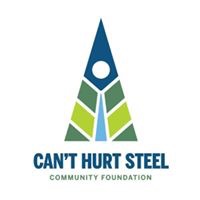 The CHS Community Foundation is a component fund of the Community Foundation of Orange and Sullivan County; and, it is a community based organization whose mission is to help families experiencing catastrophic loss or illness as well as to promote leadership, wellness, and community development. The CHS Community Foundation has a limited amount of discretionary funds that can be used to award grants to individuals battling catastrophic illnesses (such as aggressive cancers) or catastrophic loss (such as loss of home due to fire). These funds are intended to assist with medical and living expenses incurred while trying to recover from catastrophic illness or loss, and grants are being made for such purpose.Eligibility Requirements:You are a current patient, undergoing treatment for an aggressive cancer or terminal illness; orYou recently experienced a catastrophic loss (such as losing your home to a fire).You reside in Sullivan County or are an individual residing elsewhere who has a sufficient connection to the CHS Community Foundation (as determined by the CHS Grant Committee).General Information:The CHS Community Foundation will issue grants in an amount up to $500.  Grants are pending funds available on a yearly basis.Grant Application Process for Patient to Follow: Step 1: Determine eligibility & Complete the Application (FORM A) Step 2: Complete the Physician Medical Release Form (FORM B) Step 3: Complete the Patient Medical Release Forms (FORM C) Step 4: Copy of photo-IDStep 5: Return all original forms,and a copy of photo-ID to:    Can’t Hurt Steel Community Foundation P.O. Box 333 Eldred, NY 12732A representative of the CHS Community Foundation will follow up with you if a grant is considered on your behalf.  The representative may ask you to provide receipts for expenses and/or copies of bills to be paid, or for reimbursement.    Medical/living  expenses  will  be  paid  directly  to  the  billing  entity,  and  on  only  very  rare occasions, to the grantee directly.MAIL ORIGINAL FORM TO:  Can’t Hurt Steel Community Foundation P.O. Box 333 Eldred, NY 12732Can’t Hurt Steel Community FoundationFORM A PATIENT NAME______________________________________________________________________PHONE NUMBER_________________________________EMAIL__________________________________________ DATE OF BIRTH__________________________________MAILING ADDRESS__________________________________________________________________EMERGENCY CONTACT NAME/TELEPHONE  NUMBER__________________________________DIAGNOSIS AND TREATMENT PLAN___________________________________________________NAME & TELEPHONE NUMBER OF TREATING PHYSICIAN____________________________________________________________________________________________________________________ GRANT AMOUNT REQUESTED?________________________________________________________HOW WILL THIS GRANT BE SPENT_____________________________________________________WHO REFERRED YOU TO US?_____________________________________________________________________________________ I HEREBY AGREE THAT THIS INFORMATION CAN BE SHARED WITH THE CAN’T HURT STEEL COMMUNITY FOUNDATION.  I ALSO AGREE THAT THE CAN’T HURT STEEL COMMUNITY FOUNDATION MAY SHARE INFORMATION ABOUT THIS GRANT IN ORDER TO INCREASE SUPPORT AND OBTAIN CONTRIBUTIONS, SO THAT OTHERS MAY BE HELPED IN THE FUTURE.  ______I GIVE PERMISSION TO CHS COMMUNITY FOUNDATION TO USE MY NAME, PHOTO AND INFORMATION  ______I DO  NOT  GIVE  PERMISSION  TO  CHS COMMUNITY FOUNDATION TO USE MY NAME, PHOTO AND INFORMATION  SIGNATURE:______________________________________________ DATE: ___________________MAIL ORIGINAL FORM TO:  Can’t Hurt Steel Community Foundation P.O. Box 333 Eldred, NY 12732Can’t Hurt Steel Community FoundationFORM B MEDICAL RELEASE OF INFORMATION TO:  CAN’T HURT STEEL COMMUNITY FOUNDATION To be completed by treating physician1.  Name of Patient: _____________________________Patient’s date of birth: ____/____/___   2. Patient’s diagnosis: (you may attach information on a separate sheet with letterhead) ___________________________________________________________________________________________________________________________________________________________________________________________________________________________________________________  3. Date of diagnosis: ________________________________________________________________  4. Current treatment plan:____________________________________________________________  5. When did you begin treating this patient? ____________________________________________   6. Expected duration of treatment:____________________________________________________   Physician Name: ___________________________________________________________________  Physician Telephone #_______________________________________________________________  Physician Address__________________________________________________________________   I see the patient:  Daily* Weekly *Monthly *Other (specify) _______________________________    Signature of Physician ______________________________________ Date: ___________________  MAIL ORIGINAL FORM TO:  Can’t Hurt Steel Community Foundation P.O. Box 333 Eldred, NY 12732Can’t Hurt Steel Community FoundationFORM C  PRIVACY STATEMENT AND MEDICAL RECORDS RELEASE  To be completed by Patient  PRIVACY STATEMENT: The privacy of your personal and medical information is important to the Can’t Hurt Steel Community Foundation and we are committed to protecting your information.  In  order to process your grant application,  we  may  need  to  share  limited  personal information in the following ways: For coordination of payment of services funded;  To verify information from your doctor and/or health practitioner; With board members of the Can’t Hurt Steel Community Foundation to make decisions for your funding.    I authorize my treating physician, identified in Form A, to release the information requested in Form B to the Can’t Hurt Steel Community Foundation.  I also authorize the physician to speak to a representative from the Can’t Hurt Steel Community Foundation to verify information, if needed, for a grant I am requesting.   (Please refer to our Privacy Statement above)   Signature of Patient:___________________________________ Date: ____________________________  PLEASE PRINT:  Name of Patient: _______________________________________________________________________Address of Patient: _____________________________________________________________________ Phone: __________________________________Email:_______________________________________ MAIL ORIGINAL FORM TO:  Can’t Hurt Steel Community Foundation P.O. Box 333 Eldred, NY 12732